List of PublicationsPriv.-Doz. Mag.Dr.phil. Dr.med. Sonia Horn(October, 2018)Monographies:Bader, Medicus, Primar. Begleitpublikation zur Ausstellung im Niederösterreichischen Landesmuseum (2014)Acta Facultatis Medicae Universitatis Vindobonensis Bd. 1, 1399 – 1435. Edition und Kommentar - Beta Version (Internet publication 2012).Normative Quellen zum Wiener Gesundheitswesen (2005).  Final report on the research project MA 7 – 3262/ 03, funded by the science section of MA 7 (Administration of Cultural Affairs) City of Vienna.Normative Quellen zum Niederösterreichischen Gesundheitswesen (2003). Final report on the research project OeNB-Projekt 8706, funded by the „Oesterreichsche Nationalbank“Des Propstes heilkundlicher Schatz. Medizinische Literatur des 16. und 17. Jahrhunderts in der Bibliothek des ehemaligen Stiftes St. Pölten. (= Beiträge zur Kirchengeschichte Niederösterreichs Bd.9; 2002) Internet-publication: http://homepage.univie.ac.at/sonia.horn/propst/Forthcoming:Acta Facultatis Medicae Universitatis Vindobonensis Vol. 1, 1399 – 1435 Edition und Kommentar/ Edition and Comment (Böhlau Verlag)Acta Facultatis Medicae Universitatis Vindobonensis Vol. 2, 1436 – 1501. Edition und Kommentar/ Edition and Comment (Böhlau Verlag).„…dem gemeinen wesen zum nutzen“. Strukturen des Gesundheitswesens im frühneuzeitlichen Österreich (Böhlau Verlag)Dissertations:Examiniert und Approbiert. Die Wiener medizinische Fakultät und nicht-akademische Heilkundige in Spätmittelalter und Früher Neuzeit. Phil. Diss. (Vienna 2001)„...denn mit meiner Hebammerey ich viel mehr gewinnen khann, alß mein Mann mit seyner Doctorey.“ - Wiener Hebammen 1700-1750. Phil. Master Thesis (Vienna 1995) Essays: Forthcoming:Wolfgang Lazius – der Arzt. Renaissancemedizin in Wien. In: Elisabeth KLECKER, Petra SVATEK, Proceedings of the conference “Wolfgang Lazius und der Renaissancehumanismus in Wien” (Böhlau Verlag, 2019).Die medizinisch – chirurgische Josephsakademie. In: Michael HOCHEDLINGER, Petr MATA, Thomas WINKELBAUER (eds.), "Verwaltungsgeschichte der Habsburgermonarchie in der Frühen Neuzeit" (History of the Administration of the Habsburg Monarchy) Bd. 3(Böhlau Verlag).Published:„..reineres Licht über die Wissenschaften im Erzstifte zu Köln…“. Medizin,  Gesundheitswesen und Aufklärung an der Maxischen Akademie in Bonn und der  medizinisch- chirurgischen Josephsakademie in Wien.  In: Andreas SPEER, Andreas BERGER (Hg.) Wissenschaft mit Zukunft. Die „alte“ Kölner  Universität im Kontext der europäischen Universitätsgeschichte. (2016) 335- 374Auftrag und Erfüllung. Erna Lesky und medizinhistorische Narrative im  20.  Jahrhundert.In: Franz L. FILAFER, Thomas WALLNIG (Hg.) Josephinismus zwischen den Regimen.   Eduard Winter, Fritz Valjavec und die zentraleuropäischen Historiographien im 20. Jahrhundert (2016) 181-212Insights. Anatomy and anatomical models - the case of Vienna. In: Catalogue of the Exhibition „Amazing Models“ (English and Italian version 2012, German and Dutch version 2013) 40 - 49Introduction to: Sonia HORN, Alexander ABLOGIN (eds.): Faszination Josephinum – Die anatomischen Wachspräparate und ihr Haus (2012); 11-18with Petra Lindenhofer: Das Josephinum – Eine Institution im gesundheitspolitischen und wirtschaftstheoretischen Kontext des 18. Jahrhunderts. In: Sonia HORN, Alexander ABLOGIN (eds.): Faszination Josephinum – Die anatomischen Wachspräparate und ihr Haus (2012); 23 - 42. …..in unnßerer viertl statt S. Pöldten – Eine barocke Stadt, Gesundheit und Krankheit. In: Elisabeth VAVRA (ed.), Jakob Prandtauer – Leben im Barock (2010) 74 – 80. with Monika GRASS: Strukturen des mittelalterlichen und frühneuzeitlichen Gesundheitswesens. Ein Überblick. In: Sonia HORN, Anita SZAKACZ und Monika GRASS (eds.): Medizingeschichtliche Testamente des 16. – 18. Jahrhunderts. Gesellschaftsgeschichtliche Quellen des Sanitätswesens der Stadt Ödenburg aus der Frühen Neuzeit (2009) V – XX.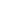 “…eine Akademie in Absicht der Erweiterung der medizinisch – chirurgischen Wissenschaft…“ Das Josephinum. Hintergründe für die Entstehung der medizinisch – chirurgischen Akademie. In: Renate ZEDINGER, Wolfgang SCHMALE (eds.), Échecs et réussites du Joséphisme/Josephinismus- Eine Bilanz. (= Jahrbuch der Österreichischen Gesellschaft zur Erforschung des 18. Jahrhunderts, Bd.22, 2008). 215 – 244A model for all? Health - care and the state in 18th C. Austria. In Laurinda ABREU, Patrice BORDELAIS (eds.) The Price of Life: Welfare Systems, Social Nets and Economic Growth (2008) 303 – 315Von der Vielfalt der Medizingeschichte und dem Reichtum der Regionalgeschichte. In: Sonia HORN, Rudolf KROPF (eds.), Gesundheit und Hygiene im Pannonischen Raum vom ausgehenden Mittelalter bis ins 20. Jahrhundert. Tagungsband der 23. und 24. Schlaininger Gespräche (2007) 9 – 13Strukturen des frühneuzeitlichen Gesundheitswesens im heutigen Burgenland. In: In: Sonia HORN, Rudolf KROPF(eds.), Gesundheit und Hygiene im Pannonischen Raum vom ausgehenden Mittelalter bis ins 20. Jahrhundert. Tagungsband der 23. und 24. Schlaininger Gespräche (2007) 25 - 27Von der Notwendigkeit die Psychosomatik zu erfinden oder – eigentlich nichts Neues unter der Sonne? Beobachtungen aus der medizinhistorischen Perspektive. In: Gabriele Moser (ed.) Psychosomatik in der Gastroenterologie (Springer Verlag, Wien 2007) 19 – 25 „…dem gemeinen wesen zum nutzen…“ Strukturen des frühneuzeitlichen Gesundheits-wesens im pannonischen Raum. In: Roland Widder (ed.) Tagungsband des internationalen kulturhistorischen Symposions Mogersdorf 2006, Bd. 36 (2007) 69 - 106Verwaltete Gesundheit – verwaltete Krankheit. In: Herbert LACHMAYER (ed.) Mozart – Experiment und Aufklärung im Wien des ausgehenden 18. Jahrhunderts. Essayband zur Mozartausstellung (2006) 205 - 213Seelen-Bad. Körperreinigung und Badstuben in der mittelalterlichen Stadt. In: Karl BRUNNER, Petra SCHNEIDER (eds.): Umwelt - Stadt. (= Axel BORSDORF (ed.), Wiener Umweltstudien Bd. 1, 2005), 244-248 Von Wünschen und Visionen .... - ein medizinhistorischer Wunschzettel. In: Medizin - Bibliothek - Information 4/3 (2004) 48-52. Vom Leichenöffnen…. Beobachtungen zum Umgang mit anatomischen und pathologischen Sektionen in Wien vor 1800. In: Wiener Klinische Wochenschrift 116/ 23 (2004) 792 - 803Zur Geschichte des Gesundheitswesens in Österreich in der frühen Neuzeit. In: Historicum (2004) 10 - 16Wiener Hebammen 1643 – 1753. In: Studien zur Wiener Geschichte (= Jahrbuch des Vereins für Geschichte der Stadt Wien, Bd. 59, 2003) 35 – 102„ein wohl auffgerichtes theatrum anatomicum“. Anatomischer Unterricht für nichtakademische Heilkundige an der Wiener medizinischen Fakultät im 18. Jahrhundert. In: Karin STUKENBROCK, Jürgen HELM (eds.), Tagungsband des Internationalen Abraham Vatter Symposion, Wittenberg 2001 (2003) 189 -212Geschichte(n) von Gesundheit und Krankheit zwischen Kameralismus und medizinischer Polizey. Forschungsdesiderata für Österreich und Ungarn in der Frühen Neuzeit. In: Begegnungen. Schriftenreihe des Europa - Institutes Budapest  Bd. 19 (2003) 227 – 246Das Cosmas und Damiansfest der Wiener medizinischen Fakultät. Repräsentation und Identifikation. In: Thomas AIGNER (ed.) Volksreligiosität in der Frühen Neuzeit (= Beiträge zur Kirchengeschichte Niederösterreichs 10, 2003) 48 – 61Was es ist.... Homöopathie vor dem Hintergrund medizinischen Denkens und Handelns des 18. und 19. Jahrhunderts. In: Sonia HORN (ed.), Homöopathische Spuren. Beiträge zur Geschichte der Homöopathie in Österreich (2003) 23 – 44Von scharfen Messern und kalten Fingern. Dekonstruktion und Rekonstruktion in der Medizingeschichte am Beispiel der Anatomie in Wien im 15. Jahrhundert. In: Wiener Geschichtsblätter (4/2002). 304 – 320Beiträge Carmen Coronini-Kronberg, Marlene Jantsch (geb. Ratzersdorfer), Irmtraud Obiditsch-Mayer, Alexandra Piringer-Kuchinka, Anna Simona Spiegel-Adolf, Helene Wastl, Klara Weingarten in Brigitta KEINTZEL, Ilse KOROTIN (eds.), Wissenschafterinnen in und aus Österreich. Leben - Werk - Wirken (2002).Stifte und Klöster als Zentren regionaler Gesundheitsversorgung. In: Thomas AIGNER, Ralph ANDRASCHEK-HOLZER (eds.), Abgekommene Stifte und Klöster in Niederösterreich (2001) 42-51.Desiderate der österreichischen Frauenbiographie-Forschung in der Medizingeschichte. In: Elisabeth LEBENSAFT, Christine GRUBER (eds.), „biografiA“ - Desiderate der österreichischen Frauenbiographieforschung (= Schriftenreihe des Österreichischen Biographischen Lexikons, Heft 7, Wien 2001) 35-43.mit Gabriele DORFFNER, „... weibliches Geschlecht ist für die Zulassung zur Habilitation nicht vorgesehen“ - Die ersten an der medizinischen Fakultät der Universität Wien habilitierten Frauen. In: Birgit BOLOGNESE-LEUCHTENMÜLLER, Sonia HORN (eds.): Töchter des Hippokrates. 100 Jahre Medizinstudium für Frauen in Österreich, (Wien 2000) 117-138.Der Medizinhistoriker als Jäger, Sammler und Präparator. Die Edition der Acta Facultatis Medicae Universitatis Vindobonensis von Leopold Senfelder und der Umgang mit Medizingeschichte zur Jahrhundertwende in Wien. In: Ralf BROER (ed.): Eine Wissenschaft emanzipiert sich. Die Medizinhistoriographie von der Aufklärung bis zur Postmoderne (=Neuere Medizin- und Wissenschaftsgeschichte. Quellen und Studien 9, 1999) 205-216.Wiener Hebammen um 1700. In: Führer durch die Sammlungen des Pathologisch-Anatomischen Bundesmuseums „narrenturm“ (1999) 22-38.„...ego Nycolaus physicus et scolasticus Ardacensis...“ Krankheit, Gesundheit und das Stift Ardagger. In: Thomas AIGNER (ed.), Kollegiatstift Ardagger. Beiträge zu Geschichte und Kunstgeschichte (= Beiträge zur Kirchengeschichte Niederösterreichs Bd.3, 1999) 274-287.Sektion und Obduktion in Ländern ohne erforderliche Zustimmung Hinterbliebener - Unterschiede des Umganges mit Toten. Versuch einer Annäherung am Beispiel Wien. In: Norbert STEFENELLI (ed.), Körper ohne Leben. Begegnung und Umgang mit Toten (1998) 596-603.Von Schreckgespenstern und Athenischen Eulen. Zur logischen Verflechtung von Medizingeschichte, historischer Landeskunde und Religionsgeschichte. In: Aspekte zur Geschichte von Kirche und Gesundheit in Niederösterreich. Vorträge der gleichnamigen Tagung des Diözesanarchives St. Pölten/Historischer Arbeitskreis am 27. September 1997 im Sommerrefektorium des Bistumsgebäudes St. Pölten (= Beiträge zur Kirchengeschichte Niederösterreichs Bd. 1, 1997) 9-17.Apotheker und Ärzte - Geschichten von einer schwierigen Beziehung. In: Erich RABL, Gilbert ZINSLER (ed.): Die Apotheke. 400 Jahre Landschaftsapotheke Horn. - Ausstellung der Stadt Horn im Höbarthmuseum 24.Mai - 2. November 1997 (1997) 43-62.„...damit sy in ain rechte erfahrenheit der practighen khummen.“ - Der praktische Unterricht für akademische Ärzte vor den Reformen durch Van Swieten. In: Helmuth GRÖSSING, Sonia HORN, Thomas AIGNER (eds.): Wiener Gespräche zur Sozialgeschichte der Medizin, Vorträge des Internationalen Symposions an der Universität Wien 9. - 11. November 1994, (1996) 75-96.22 Biographies for Wolfgang ECKART, Christoph GRADMANN (eds.): Ärztelexikon. Von der Antike bis zum 20. Jahrhundert (1995, 2001)Großstädtisches Hebammenwesen am Beispiel der Wiener Hebammen - Historische Aspekte. In: Frauen, Gesundheit, Stadt. Tagungsband zur WHO - Tagung "Women, Health and Urban Policies" 13. - 15. Mai 1991, Wien (1993) S. 92ff.Grundzüge des Medizinstudiums in Wien 1700 – 1750. In: Kurt MÜHLBERGER, Thomas MAISEL (eds.): Aspekte der Bildungs- und Universitätsgeschichte. 16. - 19. Jahrhundert (= Schriftenreihe des Universitätsarchivs, Bd.7, 1993) 112-126.Die Edition der Akten der Wiener Medizinischen Fakultät (1721 - 1776). In: Kurt MÜHLBERGER (ed.): Archivpraxis und Historische Forschung. Mitteleuropäische Universitäts- und Hochschularchive - Geschichte, Bestände, Probleme und Forschungsmöglichkeiten (=Schriftenreihe des Universitätsarchivs, 5.Bd., 1992) 272-277.Vorschläge zur Einbeziehung des Bereiches Medizin in eine Technikgeschichte. In: ÖFIT - aktuell 1/90 (1990) S. 5ffErste belegte Ausführung eines Kaiserschnittes an einer lebenden Frau unter der Leitung von Mathias Cornax, 1549. In: 625 Jahre Universität Wien. Die Anfänge der Universität Wien (1990) S. 65ffAs Editor:Published:with Karel ČERNY: Plague between Prague and Vienna. Medicine and Infectious Diseases in Early Modern Central Europe (2018, Verlag Academia Prag)with Alexander ABLOGIN: Faszination Josephinum – Die anatomischen Wachspräparate und ihr Haus (2012, Verlagshaus der Ärzte).1999 – 2009 Editor of the journal „Virus. Beiträge zur Sozialgeschichte der Medizin“ (author´s edition, since 2005 published by Verlagshaus der Ärzte) witht Anita SZAKACZ and Monika GRASS: Medizingeschichtliche Testamente des 16. – 18. Jahrhunderts. Gesellschaftsgeschichtliche Quellen des Sanitätswesens der Stadt Ödenburg aus der Frühen Neuzeit (2009, Archiv Sopron).with Rudolf KROPF: Gesundheit und Hygiene im Pannonischen Raum vom ausgehendenMittelalter bis ins 20. Jahrhundert. Proceedings of the 23th and 24th „Schlaininger Gespräche“ (2007)with Gabriele DORFFNER and Rosemarie EICHINGER: Wissensaustausch in der Medizin des 16. – 18. Jahrhunderts. Proceedings of the international conference „Wiener Gespräche zur Sozialgeschichte der Medizin 2004“ (Verlagshaus der Ärzte, 2006)with Ingrid ARIAS and Michael HUBENSTORF: „In der Versorgung“. Vom Versorgungshaus Lainz zum Geriatriezentrum am Wienerwald (Verlagshaus der Ärzte, 2005)with Gabriele DORFFNER: Geburt – Birth – Naissance. Proceedings of the international conference „Wiener Gespräche zur Sozialgeschichte der Medizin 2002“ (Verlagshaus der Ärzte, 2004)Hömöopathische Spuren. Beiträge zur Geschichte der Homöopathie in Österreich (Verlagshaus der Ärzte, 2003)with Ingrid ARIAS: Akademische Ärztinnen. Proceedings of the international conference „Wiener Gespräche zur Sozialgeschichte der Medizin 2000“ (Verlagshaus der Ärzte, 2003) with Peter MALINA: Medizin im Nationalsozialismus - Wege der Aufarbeitung. Proceedings of the international conference „Wiener Gespräche zur Sozialgeschichte der Medizin 1998“ (Verlag der Österreichischen Ärztekammer, 2001)with Birgit BOLOGNESE-LEUCHTENMÜLLER: Töchter des Hippokrates. 100 Jahre Medizinstudium für Frauen in Österreich (Verlag der Österreichischen Ärztekammer, 2000)with Susanne Claudine PILS: Stadtgeschichte und Medizingeschichte. Proceedings of the international conference „Wiener Gespräche zur Sozialgeschichte der Medizin 1996“ (Druck- und Verlagshaus Thaur, 1998)with Thomas AIGNER: Aspekte zur Geschichte von Kirche und Gesundheit in Niederösterreich. Vorträge der gleichnamigen Tagung des Diözesanarchivs St. Pölten/Historischer Arbeitskreis am 27. September 1997 im Sommerrefektorium des Bistumsgebäudes St. Pölten (= Beiträge zur Kirchengeschichte Niederösterreichs Bd. 1, 1997)with Helmuth GRÖSSING and Thomas AIGNER: Proceedings of the international conference „Wiener Gespräche zur Sozialgeschichte der Medizin 1994“ (Erasmus – Verlag, 1996)Project- and Conference Reports:Conference-report:: „Wiener Gespräche zur Sozialgeschichte der Medizin - Stadtgeschichte und Medizingeschichte“. In: Mitteilungen der deutschen Gesellschaft für Geschichte der Medizin und der Naturwissenschaften (1997)Conference-report: „Wiener Gespräche zur Sozialgeschichte der Medizin - Stadtgeschichte und Medizingeschichte“. In: Wiener Geschichtsblätter, Heft 1/97 (1997)Conference-report: „Wiener Gespräche zur Sozialgeschichte der Medizin - Stadtgeschichte und Medizingeschichte“. In: Mitteilungen der Österreichischen Gesellschaft für Wissenschaftsgeschichte Bd. 18 (1997)Project-report: "Kindsmörderinnen und andere unschuldige Frauenzimmer". In: Mitteilungen der Österreichischen Gesellschaft für Wissenschaftsgeschichte (1995)Conference-report:: "Wiener Gespräche zur Sozialgeschichte der Medizin" 9. - 11.11. 1994, Wien. In: Mitteilungen der Österreichischen Gesellschaft für Wissenschaftsgeschichte Jg. 14 (1994) S. 290 - 291Project-report: Die Edition der Acta Facultatis Medicae der Wiener Universität 1721 - 1744. Ein Zwischenbericht. In: Mitteilungen der Österreichischen Gesellschaft für Geschichte der Naturwissenschaften, 11 (1991) S. 28ff